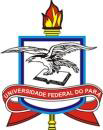 SERVIÇO PÚBLICO FEDERALUNIVERSIDADE FEDERAL DO PARÁCAMPUS UNIVERSITÁRIO DE ABAETETUBAFACULDADE DE CIÊNCIAS EXATAS E TECNOLOGIAEXERCÍCIOS DE AULAOrientações:Salve o relatório no formato WORD e envie para o e-mail: osvaldosb@ufpa.br. O EXERCÍCIO avaliado, com a pontuação será enviado para o mesmo e-mail registrado.Realização de exercícios: A partir dos temas abordados na disciplina serão disponibilizadas baterias de exercíciosSerão 10 bateras de exercícios com questões objetivas e subjetivas. Os alunos podem utilizar material de apoio para responder às questões.REGISTROS DisciplinaEVOLUÇÃO DA MATEMÁTICA EVOLUÇÃO DA MATEMÁTICA EVOLUÇÃO DA MATEMÁTICA Nome CompletoTurmaMatemática 2017MatrículaExercício Número05 DE 10Pontuação Data da Aula31/03/2021Data da Entrega Critérios de AvaliaçãoPontuação por questãoPontuação Total5 questões objetivas1,05,05 questões subjetivas1,05,0Total10,0001 – Questão Objetiva;Pontuação da questão (1,0)Pontuação alcançadaDescreva o que Fowler entendia sobre a razão 22:6 que os gregos utilizavam.Descreva o que Fowler entendia sobre a razão 22:6 que os gregos utilizavam.Descreva o que Fowler entendia sobre a razão 22:6 que os gregos utilizavam.Descreva o que Fowler entendia sobre a razão 22:6 que os gregos utilizavam.Comentários do professor:Comentários do professor:Comentários do professor:Comentários do professor:02 – Questão Objetiva;Pontuação da questão (1,0)Pontuação alcançadaA partir desse trecho do texto: O que dizem os historiadores Burker e Knorr?A partir desse trecho do texto: O que dizem os historiadores Burker e Knorr?A partir desse trecho do texto: O que dizem os historiadores Burker e Knorr?A partir desse trecho do texto: O que dizem os historiadores Burker e Knorr?Comentários do professor:Comentários do professor:Comentários do professor:Comentários do professor:03 – Questão Objetiva;Pontuação da questão (1,0)Pontuação alcançadaO que se pode dizer sobre a antifairese entre a diagonal e o lado de um quadrado, a partir da igualdade abaixo?O que se pode dizer sobre a antifairese entre a diagonal e o lado de um quadrado, a partir da igualdade abaixo?O que se pode dizer sobre a antifairese entre a diagonal e o lado de um quadrado, a partir da igualdade abaixo?O que se pode dizer sobre a antifairese entre a diagonal e o lado de um quadrado, a partir da igualdade abaixo?Comentários do professor:Comentários do professor:Comentários do professor:Comentários do professor:04 – Questão Objetiva;Pontuação da questão (1,0)Pontuação alcançadaDo que tratam os dois primeiros paradoxos de Zenão?Do que tratam os dois primeiros paradoxos de Zenão?Do que tratam os dois primeiros paradoxos de Zenão?Do que tratam os dois primeiros paradoxos de Zenão?Comentários do professor:Comentários do professor:Comentários do professor:Comentários do professor:05 – Questão Objetiva;Pontuação da questão (1,0)Pontuação alcançadaDo que trata o paradoxo da flecha?Do que trata o paradoxo da flecha?Do que trata o paradoxo da flecha?Do que trata o paradoxo da flecha?Comentários do professor:Comentários do professor:Comentários do professor:Comentários do professor:06 – Questão Subjetiva;Pontuação da questão (1,0)Pontuação alcançadaComente como foi seu aprendizado dos número irracionais.Comente como foi seu aprendizado dos número irracionais.Comente como foi seu aprendizado dos número irracionais.Comente como foi seu aprendizado dos número irracionais.Comentários do professor:Comentários do professor:Comentários do professor:Comentários do professor:07 – Questão Subjetiva;Pontuação da questão (1,0)Pontuação alcançadaFale um pouco da importância de Zenão de Eleia, para os estudos da matemática.Fale um pouco da importância de Zenão de Eleia, para os estudos da matemática.Fale um pouco da importância de Zenão de Eleia, para os estudos da matemática.Fale um pouco da importância de Zenão de Eleia, para os estudos da matemática.Comentários do professor:Comentários do professor:Comentários do professor:Comentários do professor:08 – Questão Subjetiva;Pontuação da questão (1,0)Pontuação alcançadaO que compreendeu do método antifairese?O que compreendeu do método antifairese?O que compreendeu do método antifairese?O que compreendeu do método antifairese?Comentários do professor:Comentários do professor:Comentários do professor:Comentários do professor:09 – Questão Subjetiva;Pontuação da questão (1,0)Pontuação alcançadaA disciplina está contribuindo para sua compreensão de conceitos que são trabalhados na Educação Básica?A disciplina está contribuindo para sua compreensão de conceitos que são trabalhados na Educação Básica?A disciplina está contribuindo para sua compreensão de conceitos que são trabalhados na Educação Básica?A disciplina está contribuindo para sua compreensão de conceitos que são trabalhados na Educação Básica?Comentários do professor:Comentários do professor:Comentários do professor:Comentários do professor:10 – Questão Subjetiva;Pontuação da questão (1,0)Pontuação alcançadaVocê acredita que seria possível discutir esses assuntos em sala de aula, na Educação Básica?Você acredita que seria possível discutir esses assuntos em sala de aula, na Educação Básica?Você acredita que seria possível discutir esses assuntos em sala de aula, na Educação Básica?Você acredita que seria possível discutir esses assuntos em sala de aula, na Educação Básica?Comentários do professor:Comentários do professor:Comentários do professor:Comentários do professor: